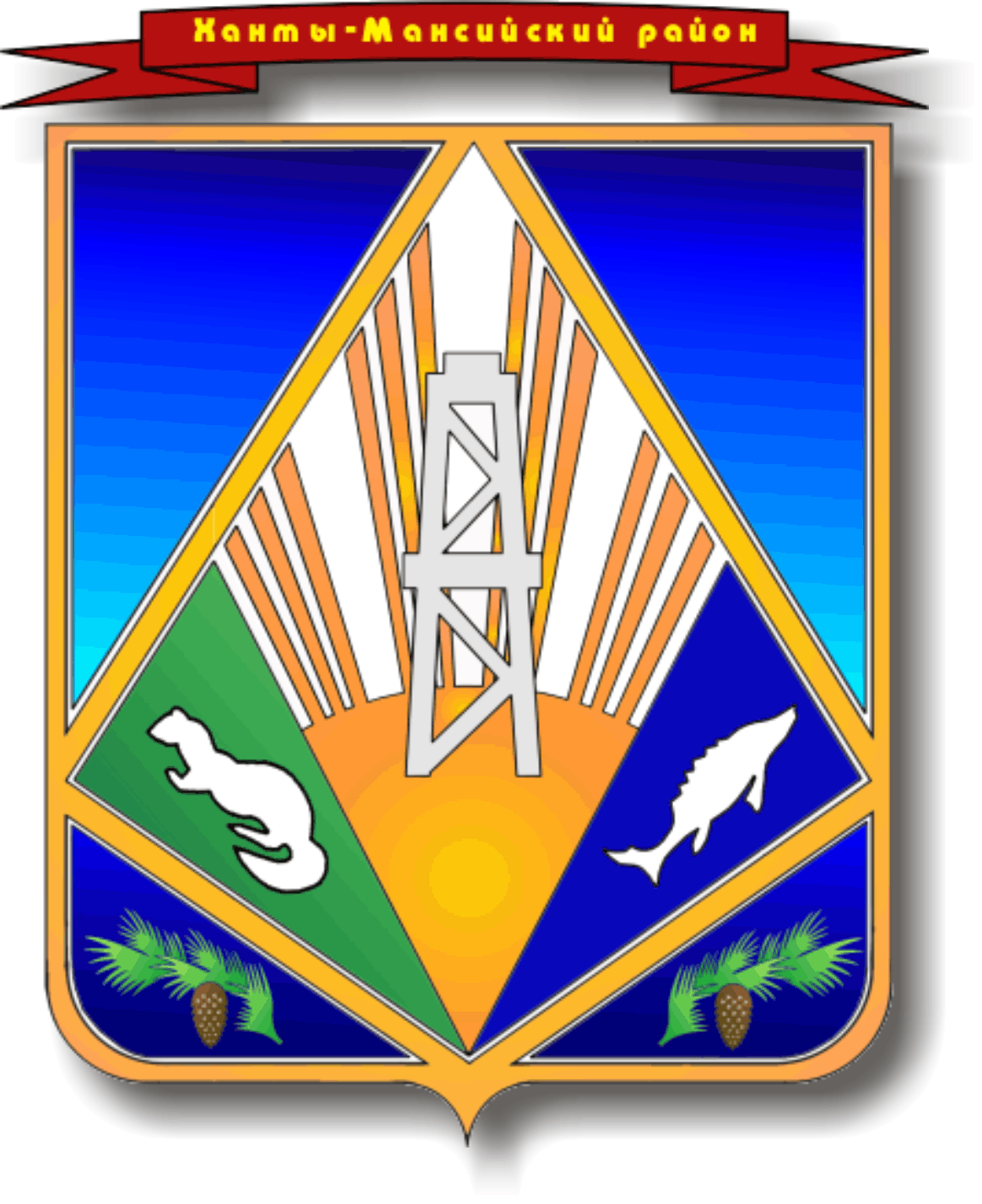 МУНИЦИПАЛЬНОЕ ОБРАЗОВАНИЕХАНТЫ-МАНСИЙСКИЙ РАЙОНХанты-Мансийский автономный округ – ЮграАДМИНИСТРАЦИЯ ХАНТЫ-МАНСИЙСКОГО РАЙОНАП О С Т А Н О В Л Е Н И Еот 30.09.2013                                                                                                      № 239г. Ханты-МансийскОб утверждении  муниципальной программы «Комплексное развитие  агропромышленного комплекса и традиционной хозяйственной деятельности коренных малочисленных народов Севера  Ханты-Мансийского района   на 2014 – 2016 годы»	Руководствуясь постановлением администрации Ханты-Мансийского района от 09 августа 2013 года № 199 «О целевых программах Ханты-Мансийского района», в  целях создания благоприятных условий для   устойчивого развития агропромышленного комплекса и традиционной хозяйственной  деятельности коренных малочисленных народов Севера  Ханты-Мансийского района:	1. Утвердить муниципальную программу «Комплексное развитие  агропромышленного комплекса и традиционной хозяйственной деятельности коренных малочисленных народов Севера  Ханты-Мансийского района                   на 2014 – 2016 годы» согласно  приложению.	2. Признать утратившими силу постановления  администрации  Ханты-Мансийского района:	от 14.10.2010 № 156 «Об утверждении долгосрочной целевой программы «Комплексное развитие агропромышленного комплекса Ханты-Мансийского района  на 2011-2013 года»; 	от 23.05.2011 № 91 «О внесении изменений в постановление администрации Ханты-Мансийского района от 14 октября 2010 года № 156»; 	от 21.09.2011 № 168 «О внесении изменений в постановление администрации Ханты-Мансийского района от 14 октября 2010 года № 156»; 	от 01.02.2012 № 21 «О внесении изменений в постановление администрации Ханты-Мансийского района от 14 октября 2010 года № 156»; 	от 30.03.2012 № 64 «О внесении изменений в постановление администрации Ханты-Мансийского района от 14 октября 2010 года № 156»; 	от 05.10.2012 № 239 «О внесении изменений в постановление администрации Ханты-Мансийского района от 14 октября 2010 года № 156»;  	от 03.12.2012 № 288 «О внесении изменений в постановление администрации Ханты-Мансийского района от 14 октября 2010 года № 156»;  	от 04.06.2013 № 134 «О внесении изменений в постановление администрации Ханты-Мансийского района от14 октября 2010 года № 156»; 	от 05.03.2012 № 45 «Об утверждении порядка предоставления за счет средств бюджета Ханты-Мансийского района субсидий (грантов) в целях возмещения затрат в связи  с выполнением работ по строительству и реконструкции сельскохозяйственных объектов на территории  Ханты-Мансийского района»;	от 30.08.2012 № 202  «О внесении изменений в постановление администрации  Ханты-Мансийского района от 05 марта 2012 года № 45»;	от 05.12.2012 № 292  «О внесении изменений в постановление администрации  Ханты-Мансийского района от 05 марта 2012 года № 45»;	 от 14.09.2011 № 162 «Об организации и проведении конкурса «Лучшее личное подсобное хозяйство Ханты-Мансийского района»;	от 22.08.2012 № 193 «О внесении изменений в постановление администрации Ханты-Мансийского района от 14 сентября 2011 года № 162».	3. Настоящее постановление вступает в силу после его опубликования (обнародования), но не ранее 01 января 2014 года.	4. Опубликовать настоящее постановление в газете «Наш район»                     и  разместить на официальном сайте администрации  Ханты-Мансийского района.	5. Контроль за выполнением постановления  возложить на первого заместителя  главы администрации района. Глава администрацииХанты-Мансийского района                                                                 В.Г.УсмановПриложение  к постановлению администрации Ханты-Мансийского района от 30.09.2013  № 239Муниципальная программа«Комплексное развитие  агропромышленного комплекса                              и традиционной хозяйственной деятельности коренных      малочисленных народов Севера  Ханты-Мансийского района                           на 2014 – 2016 годы»Паспорт муниципальной  программыХарактеристика проблемы, на решение которой направлена  муниципальная  Программа	Ханты-Мансийский район  является  исконно аграрной территорией автономного  округа  и имеет  многоотраслевой характер. На его  территории  развиваются практически все направления: животноводство, растениеводство, рыбодобыча, традиционные виды хозяйствования малочисленных народностей  Севера. 	2.1. ЖивотноводствоЖивотноводство является основным приоритетом развития агропромышленного комплекса  Ханты-Мансийского района,  основу   которого составляет производство молока и мяса.	Сегодня район формирует 7% всего производства мяса Югры (2012 – 884,7 тонн), молока – 22,3% от окружных объемов (2012 – 5360 тонн).                     В предприятиях всех форм собственности района содержится 17%                          от  поголовья крупного рогатого скота всех хозяйств округа,  19,6% –                      от  поголовья коров.   За  первое полугодие 2013 года   хозяйствами всех форм собственности  (с учетом населения) произведено 424,6 тонн  мяса (117,9%                                         к соответствующему периоду 2012 года), молока – 2735,6 тонн (98,%                     к соответствующему периоду 2012 года).Производимое   в  сельскохозяйственных предприятиях, крестьянских (фермерских)  и личных подсобных хозяйствах района  молоко –                             на 123%,  мясо – на 71,0%  закрывают потребность  населения в данных продуктах. В отрасли отмечается недостаточный уровень материально-технической базы в части наличия животноводческих ферм                                         и обрабатывающих производств с современным оборудованием,                              что препятствует эффективности  производства и реализации продукции.                   90% мяса и 30% молока  от производимого на территории района реализуется  без переработки.Среди проблем: неблагоприятные общие условия функционирования сельского хозяйства района. Сельское хозяйство относится к отраслям,                  в значительной степени зависящим от  погодно-климатических условий, колебания которых оказывают серьезное влияние  на урожайность сельскохозяйственных культур, объемы их производства и на обеспеченность животноводства кормовыми ресурсами, что в конечном итоге оказывает влияние  на себестоимость продукции. 	2.2. Растениеводство В  Ханты-Мансийском  районе площадь пахотных земель составляет 1092 га, в том числе посевная площадь – 936 га, из которой  ежегодно используется около  96,9%. По итогам посевной кампании 2013 года общая занятая площадь под сельскохозяйственными культурами составила 888,7 га,  в том числе площадь, занятая организациями – 451,34 га, населением –             437,4 га. Из общей площади посевов под картофелем было занято 45,2%  (401,7 га), овощами – 9,3% (82,6 га), однолетними сеяными травами – 45,5% (404,4 га).Основной сельскохозяйственной культурой в районе является  картофель, ежегодные объемы производства которого за последние  пять лет  составляют около 7 тыс. тонн.В районе имеются  два  хозяйства растениеводческого направления –  это ЖСК «Реполовский» (п. Сибирский) и КФХ «Воронцова» (с. Батово),                   где сосредоточены  основные площади. В данных хозяйствах площади                    под картофелем составляют соответственно 15,16 га, под овощами             (капустой) – 4 и 1 га.В настоящее время в растениеводстве ситуация остается достаточно сложной, особенно с уборочными работами, хотя характеризуется определенными положительными сдвигами по росту урожайности возделываемых культур.Так, по итогам 2012 года среди сельскохозяйственных предприятий               и фермерских хозяйств округа наиболее высокая урожайность картофеля была получена в ЖСК «Реполовский» (240 центнеров с гектара) и КФХ «Воронцова»  (187  центнеров с гектара). Они же лидируют и по выращиванию  овощей открытого грунта. В  2012 году урожайность капусты составила           в КФХ «Воронцова»  350 центнеров с гектара, в ЖСК «Реполовский» –                 366 центнеров  с гектара.Учитывая имеющиеся  возможности в  кооперативе «Реполовский»,  картофель    можно  размещать на площади  25 га,  капусту на 10 га. В  КФХ  «Воронцова»,  специализирующегося  на производстве картофеля, существует объективная  возможность довести его посадки до . Кроме того, посадки картофеля можно разместить в ЖСК «Селиярово» на площади 3 га,  ЖСПК  «Родина» – 3 га, в КФХ Белкиной В.Б. – 10 га.     	В перспективном развитии растениеводческой отрасли  района особая  роль отводится    возрождению возделывания овощей   в закрытом  грунте.         	Есть условия и возможность  строительства  теплиц в п. Луговской,             п. Кедровый,    с. Кышик    на    базе   КФХ   «им. А.Ф. Чирковой»,    в   районе Приобского месторождения в КФХ «Антонова». Имеющиеся    возможности     по    выращиванию      растениеводческой продукции,  спрос на  картофель и овощную  продукцию   с применением  высокотехнологичного оборудования  по переработке данной продукции позволят развивать на территории района высокоэффективное растениеводство.В то же время существует ряд проблем: низкий уровень квалификации кадров   механизаторов, специфичность   погодных и климатических условий, низкое  естественное плодородие  почв.	2.3. Заготовка  продукции  традиционной  хозяйственной деятельности 	Рыбодобыча           Ханты-Мансийский  район  располагает  богатыми природными биологическими сырьевыми запасами, возможностями по их  воспроизводству.  Общая площадь водного фонда составляет 288 тыс. га.                   На территории района расположено 3014 озер. Пригодная площадь для рыбопромыслового занятия составляет 255,3 тыс. га,  в которых водится                 28 видов рыб, 19 из которых имеют промысловое значение.  Основными реками  являются Обь и Иртыш, которые имеют развитую систему проток, обширную пойму и принимают воды многочисленных притоков.Общее количество пользователей рыбных угодий по Ханты-Мансийскому району составляет 58 единиц.  Промышленных рыболовством занимаются  30  предприятий различных форм собственности, в том числе             16 национальных общин.   Закупом рыбы  у данных предприятий занимается  НРО «Колмодай», ООО «Старые Косари», ООО «Рыбокомбинат Ханты-Мансийский». В настоящее время рыбохозяйственный фонд водоемов  района осваивается ориентировочно лишь на 3,6% по рекам и 3% по озерам. Вместе            с тем на территории  района вылавливается 32% от объемов вылова рыбы               по автономному округу (2012 год – 2744 тонны), производится рыбной продукции  около 3 тыс. тонн, основную часть которой составляет мороженая рыба. За первое полугодие 2013 года рыбодобывающими предприятиями района добыто 905,5 тонн рыбы, что на 2,3% больше уровня  соответствующего периода 2012 года.	Таким образом, в целом по  району имеется значительный резерв                   по освоению рыбохозяйственного фонда водоемов, а следовательно,                          и по изъятию существенной части рыбных ресурсов. Но более интенсивная эксплуатация угодий потребует усовершенствования инфраструктуры отрасли. Одна из важнейших составляющих – хранение и переработка выловленной рыбы, для этого нужны пункты приема, холодильники, перерабатывающие предприятия. Заготовка дикоросов и продукции охотпромыслаЗаготовка дикоросов и продукции охотпромысла во все времена являлась одной из  основных  форм  хозяйствования  жителей мест традиционного проживания.  На территории Ханты-Мансийского района проживает более 2 тыс. человек, относящихся к коренным малочисленным народам Севера или 10 часть всего населения муниципального образования. Они ведут традиционный образ жизни. Основными видами деятельности являются: добыча водных биоресурсов, разведение оленей, сбор дикорастущих, заготовка  промысловой продукции.Ханты-Мансийский район располагает богатыми ресурсами дикоросов. Существует реальная возможность заготавливать разных грибов  до 100 тонн и ягод до 300 тонн ежегодно. В зависимости от урожайности показатели по годам  могут иметь заметные колебания. По итогам 2012 года предприятиями  различной формы собственности Ханты-Мансийского района было заготовлено  ягод  в общей массе 224,8 тонн, что на 11,5% выше уровня            2011 года. Заготовлено грибов – 52,7 тонны или 161,4% к уровню 2011 года,  кедровых орехов – 121,8 тонн или 149,2% к уровню 2011 года. 	Для проведения охотничьего промысла в районе имеется пригодная площадь более 4000 тыс. га,  на которой обитают более 2000 лосей и соболей, более 17000 белок, 14000 зайцев, 11000 боровой дичи.За 2012 год на территории района заготовлено боровой дичи                           1342 штуки, промысловой пушнины – 2380 штук, лекарственно-технического сырья – 8816 кг.	Наибольший объем заготовок обеспечивают  НРО «Колмодай»                  и НО «Вар». Для вовлечения населения района в трудовую деятельность, улучшения материального  положения  населения в районе  построены                       2 комплексных приемных пункта – в с. Цингалы (община «Колмодай»)                    и в с. Кышик (община «Вар»). Сегодня данные пункты                                     требуют  реконструкции и замены оборудования с учетом современных  технологий.	С учетом имеющегося неиспользуемого ресурсного потенциала возобновляемость природных ресурсов,  спрос на   продукцию традиционной хозяйственной деятельности, отрасль  заготовок и   переработки    продукции  традиционной хозяйственной деятельности просматривается сегодня, как серьезная составляющая устойчивого развития  экономики района. Мониторинг результатов развития отраслей показывает, что при                       их положительной динамике вклад в экономику района данных отраслей незначителен, так как более 90% объема отгруженной продукции формируется организациями топливно-энергетического комплекса, структура экономики имеет моноотраслевой характер, при этом производство сельскохозяйственной продукции, заготовка дикоросов и продукции охотпромысла имеет сырьевую направленность. 	Однако, даже в этих условиях опыт ведения сельскохозяйственного производства и  развития традиционных отраслей хозяйствования  свидетельствует о путях и  возможностях их перспективного развития.Для увеличения объемов реализации животноводческой                        продукции  товаропроизводителям необходимо наращивать поголовье                              сельскохозяйственных животных посредством строительства  животноводческих ферм, повышать конкурентоспособность продукции путем строительства перерабатывающих производств с полным циклом производства продуктов питания  (от сырья до готового продукта).	Кроме того, необходимо компенсировать часть затрат                          товаропроизводителям на  производство и реализацию  сельскохозяйственной продукции  и продукцию традиционной хозяйственной деятельности, приобретение  техники, оборудования, оснащения и приспособлений для развития сельского хозяйства, рыбной отрасли, системы заготовки  лесных ресурсов.       	Таким образом, в сложившейся ситуации отмечаются следующие основные проблемы  состояния сельскохозяйственной и рыбодобывающей  отрасли, заготовки дикоросов и промысловой  продукции:	1. Наращивание поголовья скота  ограничивает  недостаток  животноводческих помещений.	2. На территории района  практически  нет перерабатывающих производств, за исключением  КФХ «Богдашка», КФХ «Воронцова»,                  КФХ «Веретельникова», и в связи с этим отсутствует  достаточный ассортимент продукции.	3. Недостаточно развита система качества продукции. Реализуют сертифицированную продукцию только 7 хозяйств: КФХ «Богдашка»,               КФХ «Владимирова», КФХ «Стенина», КФХ «Воронцова», КФХ «Антонова», КФХ «Кугаевской», КФХ «Фоминой».	4. Отсутствие собственного производства по  выращиванию овощной продукции – тепличного овощеводства.	5. Отсутствие технологических производств, направленных на глубокую переработку  дикоросов, рыбы, промысловой продукции на территории сельских поселений района.  	6. Сложная транспортная  схема, отсутствие дорог с твердым  покрытием, за исключением дороги на п. Горноправдинск, д. Шапша,                      с. Батово, д. Ярки, п. Бобровский, д. Ягурьях.	 Решение обозначенных проблем на сегодняшний день актуально                       и невозможно без поддержки и координации деятельности предприятий сельского хозяйства, рыбной отрасли, национальных общин, предприятий                  и  органов местного самоуправления.3. Основные цели и задачи  Программы, оценка ожидаемой эффективности Программы 	3.1. Цель: создание  условий для устойчивого развития                    агропромышленного комплекса и традиционной хозяйственной  деятельности коренных малочисленных народов Севера, направленного  на создание дополнительных рабочих мест путем развития производства сельскохозяйственной продукции, рыбодобычи и рыбопереработки, заготовки и  переработки продукции  традиционной хозяйственной деятельности, организации обрабатывающих производств, повышения  конкурентоспособности продукции,  производимой на территории  Ханты-
Мансийского  района. 3.2. Задачи: 	3.2.1. Поддержка сельскохозяйственного производства Исходя из ресурсного потенциала, предполагается развивать                      агропромышленный комплекс района путем оказания финансовой и информационной поддержки. Молочное животноводство  планируется развивать вблизи  населенных пунктов в предприятиях, имеющих земельные участки – сенокосы,  обеспечивающие возможность ежегодной заготовки грубых и сочных кормов в полном объеме.  Мясное животноводство в связи с возможностью реализации данного направления в различных формах (свиноводство,  коневодство, разведение специализированных пород скота, птицы) предполагается развивать в большей части муниципальных образований  района. Развитию данного направления   может способствовать строительство  новых  ферм или  увеличение наполняемости существующих мощностей поголовьем скота специализированных мясных пород и свиней.Растениеводство  следует развивать  путем  дальнейшего увеличения посевных площадей  в хозяйствах, занимающихся возделыванием картофеля.   	Растениеводство закрытого  грунта необходимо развивать в хозяйствах, которые  расположены  в населенных  пунктах, где отсутствует  круглогодичное транспортное сообщение.         В целях оказания содействия  в организации на территории района тепличного хозяйства деятельность органов местного самоуправления  будет направлена  на  оказание содействия по реализации крупномасштабного инвестиционного проекта по строительству агрофирмы в д. Ярки.3.2.2. Поддержка традиционных видов  хозяйственной деятельности  С целью максимального вовлечения в процесс сельских жителей предполагается развивать  традиционные виды  хозяйствования  во всех  муниципальных образованиях района. Рыбодобыча – для удовлетворения потребностей населения и решения вопросов трудозанятости,  предполагается развивать данное  направление                 во всех   муниципальных  образованиях района. Исходя из  общих тенденций состояния  водных запасов биоресурсов, потенциально возможный вылов               по району на среднесрочную перспективу должен составить  около                       3000 тонн.Для повышения товарности производства следует обратить особое внимание на переработку  продукции  традиционного сектора экономики, качество и привлекательность выпускаемых товаров. Отсутствие                        перерабатывающих производств – давняя проблема развития     заготовительной   отрасли.  Сложность    здесь   заключается   в    обосновании размещения  таких мощностей на территории района.3.3. Оценка ожидаемой эффективности Программы 	3.3.1. Социальная эффективность: 	количество (крестьянских (фермерских) хозяйств, индивидуальных предпринимателей в 2016 году составит 70 единиц (2013 год – 40 единиц)              или увеличение в 1,7 раза;	количество рабочих мест к 2016 году составит 300 человек (2013 год –            260 человек) или увеличение в 1,2 раза.	3.3.2. Экономическая эффективность: 	с участием средств бюджета района планируется за период 2014 –            2016 годов построить:	3 животноводческих помещения;	3 цеха по  переработке молока;          2  цеха по переработке мяса;	довести поголовье  крупного рогатого скота  к 2016 году  до 2520 голов (оценка 2013 год – 2 380 голов), увеличение составит   5,8%;	увеличить объем валовой продукции сельского хозяйства                              на 10 тыс. человек  населения района с 315 тыс. рублей в 2013 году                          до 385 тыс. рублей в 2016 году, увеличение составит 22,2%.          Система показателей, характеризующих результаты реализации Программы, указана в приложении 1 к Программе.4. Программные мероприятия	Решение задач и достижение целей  Программы предполагается путем реализации программных мероприятий, указанных в приложении 2                            к Программе.5. Обоснование ресурсного обеспечения муниципальной             Программы	Финансирование Программы осуществляется за счет средств бюджета муниципального образования Ханты-Мансийский район и бюджета  Ханты-Мансийского автономного округа – Югры.6. Механизм реализации муниципальной Программы	Комплексное управление Программой  и распоряжение средствами местного бюджета в объеме бюджетных ассигнований, утвержденных                       в бюджете района на реализацию Программы на  очередной финансовый год, осуществляет  субъект бюджетного планирования –   администрация  Ханты-Мансийского района.	Реализация Программы  представляет  собой скоординированные              по срокам и направлениям действия исполнителей конкретных мероприятий, субъектов финансовой поддержки и будет осуществляться на основе договоров, заключаемых администрацией  Ханты-Мансийского района                       в соответствии с законодательством Российской Федерации.	Мероприятие, предусмотренное пунктом 1.1 Программы, реализуется           в порядке предоставления за счет средств бюджета Ханты-Мансийского района субсидий (грантов) в целях возмещения затрат в связи с выполнением работ по строительству и реконструкции сельскохозяйственных объектов                   на территории  Ханты-Мансийского района,  определенном приложением  3            к Программе.	Мероприятия, предусмотренные пунктами 1.2, 1.3,1.4, 2.1, 2.2, 2.3 Программы, реализуются в порядках, установленных  отдельными нормативными актами  Правительства  Ханты-Мансийского автономного округа – Югры.	Информация о ходе реализации Программы ежеквартально, ежегодно предоставляется в уполномоченный орган в порядке, установленном администрацией района.	Контроль за реализацией Программы осуществляет первый заместитель главы администрации Ханты-Мансийского района.Приложение 1 к ПрограммеСистема показателей, характеризующих результаты реализациимуниципальной  Программы	Наименование муниципальной Программы: «Комплексное развитие агропромышленного комплекса и традиционной хозяйственной  деятельности коренных малочисленных народов Севера  Ханты-Мансийского района 2014 – 2016 годы».	Срок реализации муниципальной Программы – 2014 – 2016 годы.	Координатор муниципальной  Программы –  комитет экономической политики администрации Ханты-Мансийского районаПриложение 2 к  ПрограммеОсновные программные мероприятия       * Объем средств на реализацию мероприятий за счет  средств  бюджета автономного округа устанавливается законом Ханты-Мансийского автономного округа – Югры о бюджете на очередной  финансовый год. Приложение 3 к ПрограммеПорядок предоставления  за счет средств бюджета Ханты-Мансийского районасубсидий  в целях возмещения затрат в связис выполнением работ по строительствуи реконструкции сельскохозяйственных объектовна территории  Ханты-Мансийского района1. Общие положения1.1. Порядок  предоставления  за  счет  средств  бюджета  Ханты-Мансийского района субсидий в целях возмещения затрат в связи                         с выполнением работ по строительству и реконструкции                          сельскохозяйственных объектов на территории  Ханты-Мансийского района (далее – Порядок) устанавливает критерии и процедуру  отбора юридических лиц, индивидуальных предпринимателей – производителей  товаров, работ, имеющих право на получение субсидий,  определяет цели, условия и порядок предоставления субсидий, а также  порядок  возврата субсидий в случае нарушения условий, установленных при их предоставлении.	1.2. Субсидии    предоставляются  по  итогам конкурсного  отбора, организатором  которого является комитет экономической политики администрации Ханты-Мансийского района (далее – Комитет).  1.3. В настоящем Порядке используются следующие понятия:  1.3.1. Субсидия  – средства, предоставляемые из бюджета Ханты-Мансийского района юридическим лицам, индивидуальным предпринимателям на безвозмездной и безвозвратной основе в целях возмещения затрат, возникающих при выполнении работ, связанных                         со строительством и реконструкцией сельскохозяйственных объектов                       на территории  Ханты-Мансийского района (далее – субсидия).1.3.2. Сельскохозяйственные объекты – это объекты,  связанные                       с производством и переработкой сельскохозяйственной продукции, в том числе животноводческие комплексы с законченным производственным циклом, цеха по переработке мяса и молока.   1.3.3. Юридические лица, индивидуальные предприниматели – производители  товаров, работ, имеющие право на получение субсидий –                  это хозяйственные товарищества и общества, производственные    сельскохозяйственные кооперативы, крестьянские (фермерские) хозяйства                                        и индивидуальные предприниматели (далее – Субъекты).2. Цель предоставления субсидий  2.1. Целью   предоставления    субсидий    является    возмещение    затрат, возникающих при выполнении работ, связанных со строительством                          и реконструкцией сельскохозяйственных объектов на территории  Ханты-Мансийского района.3. Условия предоставления субсидий3.1. Субсидии предоставляются  при соблюдении следующих условий:3.1.1. Субъекты зарегистрированы на территории Ханты-Мансийского района.3.1.2. Наличие надлежащим образом оформленной документации, указанной в пункте 4 настоящего Порядка.3.1.3. Достоверность сведений, представленных в документации.3.2. Субсидии не предоставляются Субъектам:3.2.1. Находящимся в стадии ликвидации или банкротства.3.2.2. Имеющим просроченную задолженность в бюджеты всех уровней бюджетной системы Российской Федерации и государственные внебюджетные фонды.3.2.3. Не представившим документы, предусмотренные настоящим Порядком, либо представившим их с нарушением требований, предъявляемых к оформлению документов настоящим Порядком и действующим законодательством.        3.2.4. На основании решения экспертного совета по вопросам  предоставления субсидий  в целях возмещения затрат в связи  с выполнением работ по строительству и реконструкции сельскохозяйственных объектов                    на территории  Ханты-Мансийского района.3.2.5. В случае, если Субъект, претендующий на участие в конкурсе, был получателем субсидии в рамках данного направления поддержки (заявленного сельскохозяйственного объекта) ранее, при этом суммарное значение запрашиваемой субсидии текущего года и полученной субсидии предшествующего периода превышает 50 процентов от стоимости объекта, указанной в проектно-сметной документации.       3.2.6. Ранее получавшим соответствующую поддержку в рамках окружных целевых программ развития сельского хозяйства и коренных народов  Севера в размере 50 процентов и более.4. Критерии и процедура отбора	4.1. Предоставление  субсидий осуществляется по  итогам  конкурсного отбора (далее – Конкурс).	4.1.1. Этапы  проведения Конкурса.	Конкурс проводится в открытой форме в 2 этапа:   1 этап – оценка технико-экономического обоснования и экспертиза проектно-сметной документации на строительство и реконструкцию сельскохозяйственных  объектов  на  территории  Ханты-Мансийского района, представленной Субъектом;2 этап – публичная защита технико-экономического обоснования                      на строительство и реконструкцию сельскохозяйственных объектов                          на территории  Ханты-Мансийского района на экспертном совете по вопросам  предоставления субсидий  в целях возмещения затрат в связи  с выполнением работ по строительству и реконструкции сельскохозяйственных объектов на территории  Ханты-Мансийского района (далее – Совет), состав которого  определен  приложением 1 к  Порядку, определение победителей Конкурса.4.1.2. Комитет публикует в средствах массовой информации (в газете «Наш район» и на официальном сайте администрации Ханты-Мансийского района) объявление о сроках приема документов   на Конкурс.	4.2. Порядок регистрации участников  Конкурса.	Для регистрации участник  Конкурса представляет в Комитет заявление на участие согласно приложению 2 к настоящему Порядку. К заявлению прилагаются следующие документы:1) проектно-сметная документация;2) технико-экономическое обоснование или бизнес-план                               (в электронном виде), в котором указана доходная и расходная часть стоимости проекта за период, начиная с  года, предшествующего году подачи заявления, и до даты, в которой наступает срок окупаемости проекта.                       В доходной части проекта указываются источники финансирования реализации проекта в объеме 100 процентов от стоимости проекта. Расходы, указанные в бизнес-плане на строительство и (или) реконструкцию сельскохозяйственных объектов, могут включать в себя расходы, осуществленные Субъектом в году, предшествующем году подачи заявления включительно. В технико-экономическом обосновании обязательно указывается информация по значениям показателей на срок окупаемости проекта, утвержденным в графе 2 приложения 3 к настоящему Порядку. В случае отсутствия в технико-экономическом обосновании сведений           по указанным показателям значение балла при проведении оценки технико-экономического обоснования по соответствующим показателям будет равно 0. Объем технико-экономического обоснования  не должен превышать более            10 листов;3) копия     паспорта   (для  индивидуальных предпринимателей), копия  устава и учредительного  договора (для юридических лиц);4) копия бухгалтерской отчетности (баланс либо налоговая декларация) за прошедший год; 5) расшифровка дебиторской и кредиторской задолженности                         к представленной бухгалтерской отчетности за прошедший год; 6) копия договора на выполнение строительно-монтажных работ при выполнении работ подрядным способом;7) документы, подтверждающие наличие собственных средств для выполнения работ по строительству и (или) реконструкции сельскохозяйственных объектов в размере не менее 50 процентов от сметной стоимости (выписка с расчетного счета, платежные документы по начатому строительству (реконструкции) и т.д.), или документы, подтверждающие вложение нефинансовых средств в строительство и (или) реконструкцию сельскохозяйственных объектов в размере не менее 50 процентов от сметной стоимости в форме обеспечения строительными материалами (платежные документы, подтверждающие оплату строительных материалов);8) копия документа  о правах на земельный участок;9) копия разрешения на строительство объекта;10) при  последующем  обращении за поддержкой в рамках реализации ранее заявленного проекта – копии документов, подтверждающих фактическое вложение собственных средств в ранее  заявленном проекте.Указанные документы представляются по адресу: г. Ханты-Мансийск, ул. Гагарина, 214, кабинет 117 либо на адрес электронной почты:  email: Econom@hmrn.ru        4.3. Документы, указанные в пункте 4.2 настоящего Порядка, регистрируются в журнале приема документов Комитета в день их поступления.	Для предоставления муниципальной услуги, подлежащей предоставлению в порядке межведомственного информационного взаимодействия, требуется: 	1) копия свидетельства о внесении в Единый государственный реестр юридических лиц или индивидуальных предпринимателей;	2) выписка из Единого государственного реестра юридических лиц либо индивидуальных предпринимателей, выданная не ранее двух месяцев до дня подачи заявления;	3) информация об отсутствии задолженности у юридического лица или индивидуального предпринимателя перед:	Федеральной налоговой службой России по Ханты-Мансийскому автономному округу – Югре;	отделением Пенсионного фонда Российской Федерации в Ханты-Мансийском автономном округе – Югре;	региональным отделением Фонда социального страхования Российской Федерации по Ханты-Мансийскому автономному округу – Югре.	Заявитель вправе представить документы, перечисленные в пункте 4.3 настоящего раздела, по собственной инициативе (по подпункту 3 пункта 4.3 информация по состоянию на момент обращения).	4.4. В случае предоставления копий документов, указанных                        в подпунктах 3, 4, 6, 8, 9 пункта 4.2, они должны быть заверены подписью                и печатью (при ее наличии) заявителя с предоставлением для сверки  оригинала. 	Документы, подтверждающие фактические затраты, должны соответствовать требованиям законодательства Российской Федерации,               при этом бумажный носитель документа не должен иметь повреждений, текст не должен иметь не оговоренных в нем исправлений, непринятых сокращений, исполнения  карандашом.  Копия  документа  должна  поддаваться прочтению, исключая неоднозначность толкования содержащейся в ней информации.		4.5. Проверка документов участников конкурса осуществляется Комитетом и муниципальным казенным учреждением «Управление капитального строительства и ремонта»  (далее – Управление)  в течение               20 календарных дней с момента окончания срока приема документов                      на Конкурс.	4.5.1. Комитет осуществляет оценку технико-экономического обоснования на строительство и реконструкцию сельскохозяйственных объектов на территории Ханты-Мансийского района (далее – инвестиционный проект) Субъектов, допущенных к участию в Конкурсе, на основе критериев эффективности, указанных в приложении 3 к Порядку.	Результаты оценки технико-экономического обоснования оформляются по форме согласно приложению 4 к настоящему Порядку и направляются вместе с кратким резюме проекта, подготовленным Комитетом,                             для ознакомления членам Совета.	4.5.2. Управление   осуществляет   проверку   проектно-сметной доку-ментации Субъекта. Предметом проверки является изучение и оценка расчетов, содержащихся в сметной документации, в целях установления их соответствия иным сметным нормативам, включенным в федеральный реестр сметных нормативов, физическим объемам работ, конструктивным, организационно-технологическим и другим решениям, предусмотренным проектной документацией. 	Результаты  проверки проектно-сметной документации оформляются             в виде заключения и направляются для ознакомления членам Совета.	4.6. Решение о допуске или отказе в допуске ко второму этапу Конкурса принимает Совет на основании результатов оценки технико-экономического обоснования и заключения по итогам проверки проектно-сметной документации на объекты в форме протокола.	4.7. Комитет на основании протокола Совета в течение трех рабочих дней направляет участнику конкурса уведомление о допуске к участию                  во втором этапе Конкурса с указанием даты проведения публичной защиты проекта либо отказе с указанием причин.	4.8. Комитет не позднее трех дней со дня проведения заседания Совета на основе оценочных листов, заключения  Управления, итогов публичной защиты готовит протокол подведения итогов Конкурса.5. Порядок предоставления субсидии       	5.1. Предоставление субсидий осуществляется согласно решению Совета. Размер суммы субсидии определяется пропорционально заявленным суммам в проектах с учетом итогов бальной оценки по критериям, но не более 50 процентов от общей стоимости, указанной в проектно-сметной документации, при этом размер не может превышать общей суммы средств, предусмотренных по мероприятию долгосрочной целевой программы «Комплексное развитие агропромышленного комплекса и традиционной хозяйственной деятельности коренных малочисленных народов Севера   Ханты-Мансийского района на 2014 – 2016 годы» на соответствующий финансовый год.     	5.2. В предоставлении субсидии отказывается в случае:	1) отрицательного заключения Управления;	2) представленные заявления не соответствуют требованиям, установленным настоящим Порядком;	3) заявление поступило, в том числе по почте,  после окончания срока приема заявлений.	5.3. Субсидия предоставляется по договору о предоставлении субсидии за счет средств бюджета Ханты-Мансийского района.	5.4. Срок целевого использования субсидии определяется, исходя                   из срока строительства сельскохозяйственного объекта, предусмотренного проектно-сметной документацией, при этом сумма перечисленной субсидии должна быть использована участником в течение 1 года с момента                   ее перечисления. 	5.5. Срок ввода в эксплуатацию сельскохозяйственного объекта определяется договором о предоставлении субсидии (далее – Договор).6. Контроль за использованием субсидий                                                                  и порядок возврата  субсидий	6.1. Контроль  за  предоставлением  и  целевым   использованием субсидии осуществляет администрация района.	6.2. Управление по учету и отчетности ежеквартально, с даты перечисления Субсидии, и в течение всего срока целевого использования субсидии  осуществляют проверку финансовой отчетности.	6.3.Управление по учету и отчетности и комитет по финансам администрации района осуществляют обязательную проверку соблюдения условий, целей и настоящего  Порядка предоставления субсидий                              их получателями. 	6.4. Комитет экономической политики осуществляет общий контроль                за выполнением условий Договора, и имеет право посещения сельскохозяйственных  объектов в период действия Договора.	6.5. Субъекты    несут    полную    ответственность, предусмотренную действующим законодательством, за целевое  использование  средств                         в  соответствии  с Договором.	6.6. Субъекты в сроки, установленные Договором, представляют отчет об  их использовании.	6.7. Нецелевым использованием средств субсидии, полученной Субъектом,  являются:	недостоверность представленных сведений и (или) документов, послуживших основанием для предоставления субсидии;	несоблюдение условий предоставления субсидии;	неисполнение или ненадлежащее исполнение обязательств по Договору.	6.8. Факт допущенного получателем нецелевого использования (нарушения) фиксируется актом о выявленном нарушении, на основании которого выставляется требование о возврате субсидии в связи с допущенным нарушением. 	6.9. Средства субсидии, использованные их получателями                                  не по целевому назначению, подлежат возврату в бюджет Ханты-Мансийского района.	6.10. В течение десяти рабочих дней с момента выявления нарушения выставляется требование о возврате суммы субсидии (далее – требование),              в котором указывается основание и денежная сумма, подлежащая возврату, при этом прилагается акт о выявленном нарушении.	6.11. Требование является основанием для добровольного возврата бюджетных средств Ханты-Мансийского района, полученных в форме субсидии, в связи с нецелевым использованием.	6.12. Получатель в течение десяти рабочих дней с даты получения требования обязан перечислить денежную сумму на счет, указанный                    в договоре о предоставлении субсидии, и направить копию платежного поручения об исполнении.	6.13. В случае образования неиспользованного остатка субсидии получатель обязан в письменной форме уведомить об этом орган администрации района в порядке, установленном договором о предоставлении субсидии, и в течение 30 календарных дней со дня получения письменного уведомления о необходимости возврата неиспользованного остатка субсидии перечислить его в бюджет Ханты-Мансийского района.	6.14. В случае отказа в возврате субсидии в добровольном порядке субсидия     взыскивается     в     судебном      порядке      в      соответствии                с законодательством Российской Федерации.	6.15. В случае получения финансовой поддержки на аналогичные цели из бюджетов всех уровней по программам развития сельского хозяйства                     и поддержки коренных малочисленных народов  Севера в размере                            50 процентов  и  более субъект обязуется вернуть финансовые средства                      в бюджет района в установленном законом  порядке. Приложение 1 к ПорядкуСоставэкспертного совета по вопросам  предоставления субсидий                                      в целях возмещения затрат в связи  с выполнением работ                                     по строительству и реконструкции сельскохозяйственных объектов                       на территории  Ханты-Мансийского района	Первый заместитель главы администрации района, председатель Совета	Начальник отдела сельского хозяйства комитета экономической политики администрации района, секретарь Совета	Члены Совета:	Заместитель главы администрации района, директор департамента строительства, архитектура и ЖКХ	Заместитель главы администрации района по финансам, председатель комитета по финансам	Директор департамента имущественных и земельных отношений администрации района	Председатель комитета экономической политики администрации района	Начальник управления по учету и отчетности администрации района	Начальник юридическо-правового управления администрации района	Заместитель председателя Думы Ханты-Мансийского района                       (по согласованию)	Директор муниципального автономного учреждения «Организационно-методический центр» (по согласованию)».Приложение 2 к ПорядкуПредседателю Экспертного совета по вопросампредоставления субсидий  в целях возмещениязатрат в связи с выполнением работ по строительствуи реконструкции сельскохозяйственных объектов натерритории Ханты-Мансийского районаЗАЯВЛЕНИЕ	Прошу  предоставить  субсидию  в целях возмещения затрат в связи  с выполнением работ по (указывается наименование объекта и вид работ – строительство или реконструкция)_________________________________________________________________________Сведения о субъекте предпринимательства, организации, образующей инфраструктуру поддержки субъектовНастоящим даю согласие на обработку персональных данных.Настоящим подтверждаю, что осуществляю деятельность и имею регистрацию на территории Ханты-Мансийского района, не осуществляется стадия реорганизации, ликвидации или банкротства, не имею задолженности по уплате обязательных платежей в бюджеты всех уровней и государственные внебюджетные фонды; не осуществляется производство и реализация подакцизных товаров, добыча и реализация полезных ископаемых, за исключением общераспространенных полезных ископаемых; не являюсь кредитной, страховой организацией, инвестиционным фондом, негосударственным пенсионным фондом, профессиональным участником рынка ценных бумаг, ломбардом; не являюсь участником соглашений о разделе продукции; не осуществляю деятельность в сфере игорного бизнеса, не являюсь нерезидентом Российской Федерации, за исключением случаев, предусмотренных международными договорами Российской Федерации; ранее соответствующую поддержку из бюджетов всех уровней в совокупности  50 процентов  и более от фактических затрат не получал.С условиями предоставления субсидии ознакомлен и согласен. Подпись заявителя (законного представителя) _____________________________________________                                                                                               МП                     (расшифровка подписи)                                                                                 Дата заполнения________________  Приложение 3 к ПорядкуКритерии эффективностиФ.И.О.  инициатора проекта _________________________________________Название проекта										Место реализации проекта								Приложение 4 к ПорядкуОЦЕНОЧНЫЙ ЛИСТФ.И.О.  инициатора проекта ______________________________________________Название проекта										Место реализации проекта									Наименование  муниципальной Программы«Комплексное развитие агропромышленного комплекса            и традиционной хозяйственной  деятельности коренных малочисленных народов Севера  Ханты-Мансийского района 2014 – 2016 годы»  (далее – Программа)Правовое обоснование для разработки  муниципальной Программы    Федеральный закон от 11.06.2003 № 74-ФЗ                                         «О крестьянском (фермерском) хозяйстве»;     Федеральный закон от 29.12.2006 № 264-ФЗ                      «О развитии сельского хозяйства»;    Закон Ханты-Мансийского автономного округа – Югры от 16.12.2010 № 228-оз «О наделении органов местного самоуправления муниципальных образований Ханты-Мансийского автономного округа – Югры отдельным государственным полномочием по поддержке             сельскохозяйственного производства (за исключением мероприятий, предусмотренных федеральными целевыми программами)» (с изменениями  от 09.11.2012 № 130-оз);       постановление Правительства Ханты-Мансийского автономного округа – Югры от 04.03.2011 № 53-п                    «О Порядке предоставления субсидий на поддержку сельского хозяйства и рыбной отрасли, а также                       на развитие материально-технической базы малых форм хозяйствования»;       постановление  администрации Ханты-Мансийского района от 09.08.2013 № 199  «О программах   Ханты-Мансийского района»Разработчик  муниципальной Программыкомитет  экономической политики администрации Ханты-Мансийского районаМуниципальный заказчик –координатор  муниципальной Программыадминистрация Ханты-Мансийского района Исполнитель муниципальной Программыкомитет экономической политики администрации  Ханты-Мансийского районаОсновная цель и задачи муниципальной Программыцель: создание  условий для устойчивого развития  агропромышленного комплекса и традиционной хозяйственной  деятельности коренных малочисленных народов Севера, направленное  на создание дополнительных рабочих мест путем развития производства сельскохозяйственной продукции, рыбодобычи и рыбопереработки, заготовки                             и  переработки продукции  традиционной хозяйственной деятельности, организации обрабатывающих производств, повышения  конкурентоспособности продукции,  производимой на территории  Ханты-Мансийского  района; задачи:1. Поддержка сельскохозяйственного производства2. Поддержка  традиционных  видов   хозяйственной деятельностиСрок   реализации муниципальной Программы  2014 – 2016 годыОбъемы                   и источники финансирования муниципальной Программыобщий  объем финансирования муниципальной  Программы  всего: 397 017,4 тыс. рублей, в том числе:2014 год – 113 712,4 тыс. рублей, в том числе  бюджет района – 5 000,0 тыс. рублей, бюджет автономного округа – 108 712,4 тыс. рублей;2015 год – 146 402,5 тыс. рублей, в том числе  бюджет района – 10 000,0 тыс. рублей, бюджет автономного округа – 136 402,5 тыс. рублей;2016 год – 136 902,5 тыс. рублей, в том числе  бюджет района – 10 000,0  тыс. рублей, бюджет автономного округа – 126 902,5 тыс. рублейОжидаемые конечные результаты реализации  муниципальной Программы1. Увеличение к 2016 году:  производство мяса – до 1 127 тонн (оценка 2013 –                 955 тонн) или на 18%;  производство молока – до 6 765 тонн (оценка 2013 –          5 628 тонн) или на 20,2%;  объем вылова рыбы – до 2 880 тонн (оценка 2013 –            2 800 тонн) или на 2,8%;  заготовка ягод – до 250 тонн (оценка 2013 – 230 тонн)              или  на 8,6%;  заготовка грибов – до 70 тонн (оценка 2013 – 60 тонн) или на 16,6%;  боровой дичи – до 2000 штук (оценка 2013 – 1500 штук) или на 33,3%;  количество (крестьянских (фермерских) хозяйств, индивидуальных предпринимателей – до 70 единиц (оценка 2013 – 40 единиц) или в 1,7 раза;  рабочих мест – до 320 человек (оценка 2013 –                 260 человек) или на 23,0%№ п/пНаименование показателей, результатовБазовый показатель              на начало реализации муниципальной Программы(оценка                  2013 года)Значения показателя по годамЗначения показателя по годамЗначения показателя по годамЦелевое значение показателя на момент окончания действия муниципаль-ной Программы№ п/пНаименование показателей, результатовБазовый показатель              на начало реализации муниципальной Программы(оценка                  2013 года)2014 год2015 год2016 годЦелевое значение показателя на момент окончания действия муниципаль-ной Программы12345671. Показатели непосредственных результатов1. Показатели непосредственных результатов1. Показатели непосредственных результатов1. Показатели непосредственных результатов1. Показатели непосредственных результатов1. Показатели непосредственных результатов1. Показатели непосредственных результатов1.1.Поголовье крупного рогатого скота, голов2 3802 4202 4452 5202 5201.2.В том числе  коров, голов1 22712451 3001 3401 3401.3.Поголовье свиней, голов1 9341 9501 9802 1002 1001.4.Производство мяса, тонн95598010501 1271 1271.5.Производства молока, тонн5 6285 7006 2006 7656 7651.6.Производство картофеля, тонн7 8037 8507 8807 9137 9131.7.Вылов рыбы, тонн28002 8502 8602 8802 8801.8.Заготовка ягод, тонн2302352402502501.9.Заготовка  грибов, тонн60626570701.10.Заготовка боровой дичи, штук1 5001 60018002 0002 0002. Показатели конечных результатов2. Показатели конечных результатов2. Показатели конечных результатов2. Показатели конечных результатов2. Показатели конечных результатов2. Показатели конечных результатов2. Показатели конечных результатов2.1.Количество работающих             в отрасли сельского хозяйства, человек2602803003103202.2.Объем валовой продукции сельского хозяйства                         на 10 тыс. человек,                  тыс. рублей315347373385385№п/пМероприятия  муниципальной ПрограммыМуниципаль-ный заказчикИсточники финансиро-ванияФинансовые затраты на реализацию(тыс. рублей)Финансовые затраты на реализацию(тыс. рублей)Финансовые затраты на реализацию(тыс. рублей)Финансовые затраты на реализацию(тыс. рублей)Финансовые затраты на реализацию(тыс. рублей)Финансовые затраты на реализацию(тыс. рублей)Исполнители муниципальной Программы№п/пМероприятия  муниципальной ПрограммыМуниципаль-ный заказчикИсточники финансиро-ванияИсполнители муниципальной Программы№п/пМероприятия  муниципальной ПрограммыМуниципаль-ный заказчикИсточники финансиро-ваниявсеговсегов том числе:в том числе:в том числе:в том числе:Исполнители муниципальной Программы№п/пМероприятия  муниципальной ПрограммыМуниципаль-ный заказчикИсточники финансиро-ваниявсеговсего2014 год2014 год2015 год2016 год12345566789Цель: создание  условий для устойчивого развития  агропромышленного комплекса и традиционной хозяйственной  деятельности коренных малочисленных народов Севера, направленное  на создание дополнительных рабочих мест путем развития производства сельскохозяйственной продукции, рыбодобычи и рыбопеработки, заготовки и  переработки продукции  традиционной хозяйственной деятельности, организации обрабатывающих производств, повышения  конкурентоспособности продукции,  производимой на территории  Ханты-Мансийского  районаЦель: создание  условий для устойчивого развития  агропромышленного комплекса и традиционной хозяйственной  деятельности коренных малочисленных народов Севера, направленное  на создание дополнительных рабочих мест путем развития производства сельскохозяйственной продукции, рыбодобычи и рыбопеработки, заготовки и  переработки продукции  традиционной хозяйственной деятельности, организации обрабатывающих производств, повышения  конкурентоспособности продукции,  производимой на территории  Ханты-Мансийского  районаЦель: создание  условий для устойчивого развития  агропромышленного комплекса и традиционной хозяйственной  деятельности коренных малочисленных народов Севера, направленное  на создание дополнительных рабочих мест путем развития производства сельскохозяйственной продукции, рыбодобычи и рыбопеработки, заготовки и  переработки продукции  традиционной хозяйственной деятельности, организации обрабатывающих производств, повышения  конкурентоспособности продукции,  производимой на территории  Ханты-Мансийского  районаЦель: создание  условий для устойчивого развития  агропромышленного комплекса и традиционной хозяйственной  деятельности коренных малочисленных народов Севера, направленное  на создание дополнительных рабочих мест путем развития производства сельскохозяйственной продукции, рыбодобычи и рыбопеработки, заготовки и  переработки продукции  традиционной хозяйственной деятельности, организации обрабатывающих производств, повышения  конкурентоспособности продукции,  производимой на территории  Ханты-Мансийского  районаЦель: создание  условий для устойчивого развития  агропромышленного комплекса и традиционной хозяйственной  деятельности коренных малочисленных народов Севера, направленное  на создание дополнительных рабочих мест путем развития производства сельскохозяйственной продукции, рыбодобычи и рыбопеработки, заготовки и  переработки продукции  традиционной хозяйственной деятельности, организации обрабатывающих производств, повышения  конкурентоспособности продукции,  производимой на территории  Ханты-Мансийского  районаЦель: создание  условий для устойчивого развития  агропромышленного комплекса и традиционной хозяйственной  деятельности коренных малочисленных народов Севера, направленное  на создание дополнительных рабочих мест путем развития производства сельскохозяйственной продукции, рыбодобычи и рыбопеработки, заготовки и  переработки продукции  традиционной хозяйственной деятельности, организации обрабатывающих производств, повышения  конкурентоспособности продукции,  производимой на территории  Ханты-Мансийского  районаЦель: создание  условий для устойчивого развития  агропромышленного комплекса и традиционной хозяйственной  деятельности коренных малочисленных народов Севера, направленное  на создание дополнительных рабочих мест путем развития производства сельскохозяйственной продукции, рыбодобычи и рыбопеработки, заготовки и  переработки продукции  традиционной хозяйственной деятельности, организации обрабатывающих производств, повышения  конкурентоспособности продукции,  производимой на территории  Ханты-Мансийского  районаЦель: создание  условий для устойчивого развития  агропромышленного комплекса и традиционной хозяйственной  деятельности коренных малочисленных народов Севера, направленное  на создание дополнительных рабочих мест путем развития производства сельскохозяйственной продукции, рыбодобычи и рыбопеработки, заготовки и  переработки продукции  традиционной хозяйственной деятельности, организации обрабатывающих производств, повышения  конкурентоспособности продукции,  производимой на территории  Ханты-Мансийского  районаЦель: создание  условий для устойчивого развития  агропромышленного комплекса и традиционной хозяйственной  деятельности коренных малочисленных народов Севера, направленное  на создание дополнительных рабочих мест путем развития производства сельскохозяйственной продукции, рыбодобычи и рыбопеработки, заготовки и  переработки продукции  традиционной хозяйственной деятельности, организации обрабатывающих производств, повышения  конкурентоспособности продукции,  производимой на территории  Ханты-Мансийского  районаЦель: создание  условий для устойчивого развития  агропромышленного комплекса и традиционной хозяйственной  деятельности коренных малочисленных народов Севера, направленное  на создание дополнительных рабочих мест путем развития производства сельскохозяйственной продукции, рыбодобычи и рыбопеработки, заготовки и  переработки продукции  традиционной хозяйственной деятельности, организации обрабатывающих производств, повышения  конкурентоспособности продукции,  производимой на территории  Ханты-Мансийского  районаЦель: создание  условий для устойчивого развития  агропромышленного комплекса и традиционной хозяйственной  деятельности коренных малочисленных народов Севера, направленное  на создание дополнительных рабочих мест путем развития производства сельскохозяйственной продукции, рыбодобычи и рыбопеработки, заготовки и  переработки продукции  традиционной хозяйственной деятельности, организации обрабатывающих производств, повышения  конкурентоспособности продукции,  производимой на территории  Ханты-Мансийского  районаЗадача 1.    Поддержка сельскохозяйственного производстваЗадача 1.    Поддержка сельскохозяйственного производстваЗадача 1.    Поддержка сельскохозяйственного производстваЗадача 1.    Поддержка сельскохозяйственного производстваЗадача 1.    Поддержка сельскохозяйственного производстваЗадача 1.    Поддержка сельскохозяйственного производстваЗадача 1.    Поддержка сельскохозяйственного производстваЗадача 1.    Поддержка сельскохозяйственного производстваЗадача 1.    Поддержка сельскохозяйственного производстваЗадача 1.    Поддержка сельскохозяйственного производстваЗадача 1.    Поддержка сельскохозяйственного производства1.1.Предоставление за счет средств бюджета Ханты-Мансийского района субсидий  в целях возмещения затрат в связи с выполнением работ по строительству и реконструкции сельскохозяйственных объектовна территории  Ханты-Мансийского районаадминистрация Ханты-Мансийского районавсего24 70024 7004 9009 9009 9009 900администрация Ханты-Мансийского района(комитет экономической политики)  (далее – администрация района)1.1.Предоставление за счет средств бюджета Ханты-Мансийского района субсидий  в целях возмещения затрат в связи с выполнением работ по строительству и реконструкции сельскохозяйственных объектовна территории  Ханты-Мансийского районаадминистрация Ханты-Мансийского районабюджет района24 70024 7004 9009 9009 9009 900администрация Ханты-Мансийского района(комитет экономической политики)  (далее – администрация района)1.2.Предоставление субсидий  на производство                      и реализацию продукции  животноводства, растениеводстваадминистрация Ханты-Мансийского районавсего311 660,8311 660,885 789,0117 685,9117 685,9108 185,9администрация района1.2.Предоставление субсидий  на производство                      и реализацию продукции  животноводства, растениеводстваадминистрация Ханты-Мансийского районабюджет автономного округа311 660,8311 660,885 789,0117 685,9117 685,9108 185,9администрация района1.3.Предоставление субсидий на содержание поголовья коров чистопородного  мясного скотаадминистрация Ханты-Мансийского районавсего4 018,24 018,21 629,01 194,61 194,61 194,6администрация района1.3.Предоставление субсидий на содержание поголовья коров чистопородного  мясного скотаадминистрация Ханты-Мансийского районабюджет автономного округа4 018,24 018,21 629,01 194,61 194,61 194,6администрация района1.4.Предоставление субсидий на  развитие материально-технической базы малых форм хозяйствования               (за исключением личных подсобных хозяйств)администрация Ханты-Мансийского районавсего11 944,711 944,73 944,74 000,04 000,04 000,0администрация района1.4.Предоставление субсидий на  развитие материально-технической базы малых форм хозяйствования               (за исключением личных подсобных хозяйств)администрация Ханты-Мансийского районабюджет автономного округа11 944,711 944,73 944,74 000,04 000,04 000,0администрация района1.5.Информационная поддержка инвестиционных проектов, оказание методической помощи                          в составлении бизнес-планов и технико-экономических обоснований проектовадминистрация Ханты-Мансийского районабез финансиро-ваниякомитет экономической политики1.6.Формирование базы данных  крестьянских (фермерских) хозяйств и сельскохозяйственных организаций – получателей муниципальной поддержкиадминистрация Ханты-Мансийского районабез финансиро-ваниякомитет экономической политики1.7.Организация и проведение праздника «День работников сельского хозяйства и перерабатывающей промышленности»всего3003001001001001001.7.Организация и проведение праздника «День работников сельского хозяйства и перерабатывающей промышленности»бюджет района300300100100100100администрация района Итого по задаче 1всего352 623,7352 623,796 362,7132 880,5132 880,5123 380,5Итого по задаче 1бюджет автономного округа327 623,7327 623,791 362,7122 880,5122 880,5113 380,5Итого по задаче 1бюджет района25 00025 0005 00010 00010 00010 000Задача 2. Развитие традиционных видов хозяйственной  деятельностиЗадача 2. Развитие традиционных видов хозяйственной  деятельностиЗадача 2. Развитие традиционных видов хозяйственной  деятельностиЗадача 2. Развитие традиционных видов хозяйственной  деятельностиЗадача 2. Развитие традиционных видов хозяйственной  деятельностиЗадача 2. Развитие традиционных видов хозяйственной  деятельностиЗадача 2. Развитие традиционных видов хозяйственной  деятельностиЗадача 2. Развитие традиционных видов хозяйственной  деятельностиЗадача 2. Развитие традиционных видов хозяйственной  деятельностиЗадача 2. Развитие традиционных видов хозяйственной  деятельностиЗадача 2. Развитие традиционных видов хозяйственной  деятельности2.1.Предоставление субсидий  на  производство                    и реализацию продукции рыболовстваадминистрация Ханты-Мансийского районавсего34 911,334 911,313 349,710 780,810 780,810 780,8администрация района2.1.Предоставление субсидий  на  производство                    и реализацию продукции рыболовстваадминистрация Ханты-Мансийского районабюджет автономного округа34 911,334 911,313 349,710 780,810 780,810 780,8администрация района2.2.Предоставление субсидий  на продукцию дикоросовадминистрация Ханты-Мансийского районавсего9 482,49 482,44 000,02 741,22 741,22 741,2администрация района2.2.Предоставление субсидий  на продукцию дикоросовадминистрация Ханты-Мансийского районабюджет автономного округа9 482,49 482,44 000,02 741,22 741,22 741,22.3.Предоставление субсидий  на продукцию традиционной хозяйственной деятельности (пушнина, мясо диких животных, боровая дичь)администрация Ханты-Мансийского районавсего******администрация района2.3.Предоставление субсидий  на продукцию традиционной хозяйственной деятельности (пушнина, мясо диких животных, боровая дичь)администрация Ханты-Мансийского районабюджет автономного округаадминистрация района2.4.Предоставление субсидий юридическим и физическим лицам из числа коренных малочисленных народов Севера, осуществляющим традиционную хозяйственную деятельность, на обустройство земельных участков территорий традиционного природопользования, территорий (акваторий), предназначенных для пользования объектами животного мира, водными, биологическими ресурсами, на приобретение материально-           технических средств, на приобретение северных оленейадминистрация Ханты-Мансийского районавсего******администрация района2.4.Предоставление субсидий юридическим и физическим лицам из числа коренных малочисленных народов Севера, осуществляющим традиционную хозяйственную деятельность, на обустройство земельных участков территорий традиционного природопользования, территорий (акваторий), предназначенных для пользования объектами животного мира, водными, биологическими ресурсами, на приобретение материально-           технических средств, на приобретение северных оленейадминистрация Ханты-Мансийского районабюджет автономного округаадминистрация района2.5.Предоставление финансовой помощи молодым специалистам из числа коренных малочисленных народов Севера, выезжающим на работу в места традиционного проживания и традиционной хозяйственной деятельности, на обустройство бытаадминистрация Ханты-Мансийского районавсего******администрация района2.5.Предоставление финансовой помощи молодым специалистам из числа коренных малочисленных народов Севера, выезжающим на работу в места традиционного проживания и традиционной хозяйственной деятельности, на обустройство бытаадминистрация Ханты-Мансийского районабюджет автономного округаадминистрация районаИтого по задаче 2всего44 393,744 393,717 349,713 522,013 522,013 522,0Итого по задаче 2бюджет автономного округа44 393,744 393,717 349,713 522,013 522,013 522,0Итого по Программе средствИтого по Программе средствИтого по Программе средстввсего397 017,4113 712,4113 712,4146 402,5146 402,5136 902,5Итого по Программе средствИтого по Программе средствИтого по Программе средствбюджет автономного округа372 014,4108 712,4108 712,4136 402,5136 402,5126 902,5Итого по Программе средствИтого по Программе средствИтого по Программе средствбюджет района25  0005 0005 00010 00010 00010 0001. Дата государственной регистрации: «_____» ____________________ года            1. Дата государственной регистрации: «_____» ____________________ года            1. Дата государственной регистрации: «_____» ____________________ года            2. Адрес2. Адрес2. Адрес2.1. Юридический2.2. Фактический (если отличается)                      2.2. Фактический (если отличается)                      Населенный пункт _____________________________________________ улица _______________________________________ № дома ____________, № кв. _________Email________________________________________Населенный пункт ____________________________________ улица ______________________________ № дома ___________, № кв. _________Населенный пункт ____________________________________ улица ______________________________ № дома ___________, № кв. _________3. Основные виды экономической деятельности  (в  соответствии  с кодами ОКВЭД):                                                   3. Основные виды экономической деятельности  (в  соответствии  с кодами ОКВЭД):                                                   3. Основные виды экономической деятельности  (в  соответствии  с кодами ОКВЭД):                                                   __________________________________________________________________________________________________________________________________________________________________________________________________________________________________________________________________4. Численность работников на дату обращения, человек4. Численность работников на дату обращения, человек5. Среднемесячная заработная плата на дату обращения, рублей5. Среднемесячная заработная плата на дату обращения, рублей6. Выручка (в соответствии с налоговой отчетностью) от реализации товаров (работ, услуг) без учета налога на добавленную стоимость за предшествующий год, тыс. рублей6. Выручка (в соответствии с налоговой отчетностью) от реализации товаров (работ, услуг) без учета налога на добавленную стоимость за предшествующий год, тыс. рублей8. Сумма поступления налоговых платежей в бюджетную систему за предшествующий год, рублей8. Сумма поступления налоговых платежей в бюджетную систему за предшествующий год, рублей9. Дополнительные рабочие места, предполагаемые к созданию, единиц9. Дополнительные рабочие места, предполагаемые к созданию, единиц№п/пНаименование показателяКритерииЗна-чение балла12341.Наличие в составе проектно-сметной документациицехов по переработке продукции, убойных пунктов имеется в наличии животноводческий комплекс и цех по переработке продукции, убойный  пункт61.Наличие в составе проектно-сметной документациицехов по переработке продукции, убойных пунктов имеется в наличии цех по переработке продукции, убойный  пункт41.Наличие в составе проектно-сметной документациицехов по переработке продукции, убойных пунктов имеется в наличии животноводческий комплекс22.Сумма собственных средств для реализации проекта, рублейсвыше 60 процентов от стоимости, указанной в проектно-сметной документации62.Сумма собственных средств для реализации проекта, рублейот 55 до 60 процентов от стоимости, указанной в проектно-сметной документации 42.Сумма собственных средств для реализации проекта, рублейот 50 до 55 процентов от стоимости, указанной в проектно-сметной документации23.Срок завершения строительства, летменее 1 года43.Срок завершения строительства, летот 1 до 2 лет23.Срок завершения строительства, летсвыше 3 лет04.Новые рабочие места, единицсоздание:4.Новые рабочие места, единицсвыше 3 рабочих мест64.Новые рабочие места, единицот 2 до 3 рабочих мест44.Новые рабочие места, единицдо 2 рабочих мест25.Поголовье скота (птицы) на период окупаемости проекта, голов/годрост поголовья скота (птицы) за период окупаемости проекта:5.Поголовье скота (птицы) на период окупаемости проекта, голов/годсвыше 30 процентов65.Поголовье скота (птицы) на период окупаемости проекта, голов/годот 10 до 30 процентов45.Поголовье скота (птицы) на период окупаемости проекта, голов/годдо 10 процентов25.Поголовье скота (птицы) на период окупаемости проекта, голов/годсохранение на уровне базового года, предшествующего году началу реализации проекта16.Предоставление субсидии в рамках данного направления поддержки (заявленного сельскохозяйственного объекта) впервые26.Предоставление субсидии в рамках данного направления поддержки (заявленного сельскохозяйственного объекта) повторно07.Первоочередное предоставление полного пакета документов2№п/пНаименование критериевКоличество баллов1.Наличие  в составе проектно-сметной документации цехов по переработке продукции, убойных пунктов2.Сумма собственных средств для реализации проекта3.Срок завершения строительства сельскохозяйственного объекта4.Новые рабочие места5.Поголовье скота и птицы6.Сумма субсидии в рамках данного направления (поддержки) (заявленного сельскохозяйственного объекта)7.Первоочередное предоставление полного пакета документовОбщая сумма баллов